Gustad Grindstugan"Kalle i Grindstugans" dotterdotter Inga på trappan till GrindstuganFotografiet har vi fått låna av Inga Jacobsson, dotterdotter till Kalle i Grindstugan Foto omkring 1926 - 1927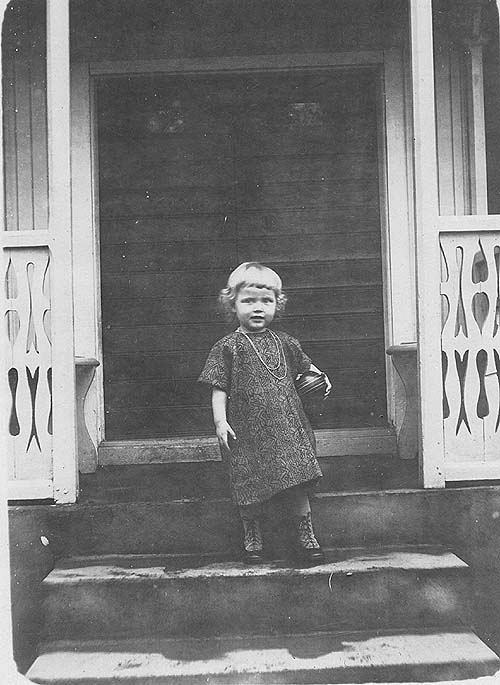 